46.pielikumsPriekules novada pašvaldības domes2015.gada 24.septembra sēdes protokolam Nr.14,47.§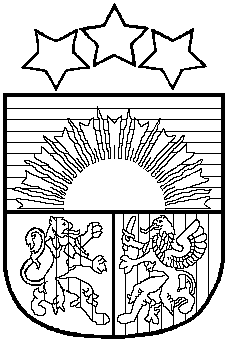 LATVIJAS REPUBLIKAPRIEKULES NOVADA PAŠVALDĪBAS DOMEReģistrācijas Nr. , Saules iela 1, Priekule, Priekules novads, LV-3434, tālrunis , fakss 63497937, e-pasts: dome@priekulesnovads.lvLĒMUMSPriekulē2015.gada 24.septembrī                                                                                          Nr.1447.§Par dalību pasākumā “Pamatpakalpojumi un ciematu atjaunošana lauku apvidos” atklātu projektu iesniegumu konkursu veidā	Pasākuma mērķis saskaņā ar Padomes 2013. gada 17. decembra Regulu (ES) Nr. 1305/2013 par atbalstu lauku attīstībai no Eiropas Lauksaimniecības fonda lauku attīstībai (ELFLA) un ar ko atceļ Padomes Regulu (EK) Nr. 1698/2005 (turpmāk – regula Nr. 1305/2013) ir atbalstīt investīcijas publiskās ceļu infrastruktūras kvalitātes uzlabošanai lauku teritorijās, lai veicinātu uzņēmējdarbību un saglabātu apdzīvotību. Saskaņā ar Ministru kabineta noteikumu Nr. 475 (prot. Nr. 40, 26. §) “Valsts un Eiropas Savienības atbalsta piešķiršanas kārtība pasākumā “Pamatpakalpojumi un ciematu atjaunošana lauku apvidos” atklātu projektu konkursu veidā” 10. punktu Priekules novada pašvaldībai ir noteikts maksimāli pieejamais atbalsta apmērs 1,6 milj. euro. Saskaņā ar šo noteikumu 8. punktu projektā ietvertos objektus nosaka pašvaldība atbilstoši tās noteiktiem un apstiprinātiem kritērijiem. Lai sāktu rekonstruējamo ceļu atlasi Priekules novadā ir nepieciešams apstiprināt atlases kritērijus. Par atlases kritērijiem tiek izvirzīti sekojoši:1. Ceļa posma izbūve un/vai pārbūve ir iekļauta Priekules novada attīstības programmas 2013. – 2019.g.- rīcības un investīciju plānā. 2. Prioritāte atbalsta saņemšanai ir lauksaimniecības produkcijas ražošanas un pārstrādes objektiem un integrēta tipa projektiem, kas tiek īstenoti kopā ar pievadceļu izbūvi uzņēmējdarbības objektiem apakšpasākumā "Atbalsts ieguldījumiem lauksaimniecības un mežsaimniecības infrastruktūras attīstībā" (pasākuma kods – 4.3.).3. Atbalsta apmērs tiek noteikts pēc kvotas principa ņemot vērā kritērijus: grants ceļu garums (40%), laukaugu platība (30%) un mājlopu skaits (30%).Atklāti balsojot PAR - 12 deputāti (Vija Jablonska, Inita Rubeze, Inese Kuduma, Rigonda Džeriņa, Vaclovs Kadaģis, Andis Eveliņš, Mārtiņš Mikāls, Ainars Cīrulis, Arta Brauna, Tatjana Ešenvalde, Gražina Ķervija, lgonis Šteins); PRET -  nav; ATTURAS -  nav; Priekules novada pašvaldības dome NOLEMJ:Piedalīties, iesniedzot projektu, pasākumā “Pamatpakalpojumi un ciematu atjaunošana lauku apvidos”.Par projekta vadītāju apstiprināt attīstības plānošanas nodaļas vadītāju.Apstiprināt izvirzītos atlases kritērijus:Ceļa posma izbūve un/vai pārbūve ir iekļauta Priekules novada attīstības programmas 2013. – 2019.g.- rīcības un investīciju plānā. Prioritāte atbalsta saņemšanai ir lauksaimniecības produkcijas ražošanas un pārstrādes objektiem un integrēta tipa projektiem, kas tiek īstenoti kopā ar pievadceļu izbūvi uzņēmējdarbības objektiem apakšpasākumā "Atbalsts ieguldījumiem lauksaimniecības un mežsaimniecības infrastruktūras attīstībā" (pasākuma kods – 4.3.).Atbalsta apmērs tiek noteikts pēc kvotas principa ņemot vērā kritērijus: grants ceļu garums (40%), laukaugu platība (30%) un mājlopu skaits (30%).Par lēmuma izpildi atbild Priekules novada pašvaldības izpilddirektors.Lēmums izsniedzams:1 eks. Attīstības un plānošanas nodaļai1 eks. Finanšu nodaļaiPašvaldības domes priekšsēdētāja   				                                   V.Jablonska